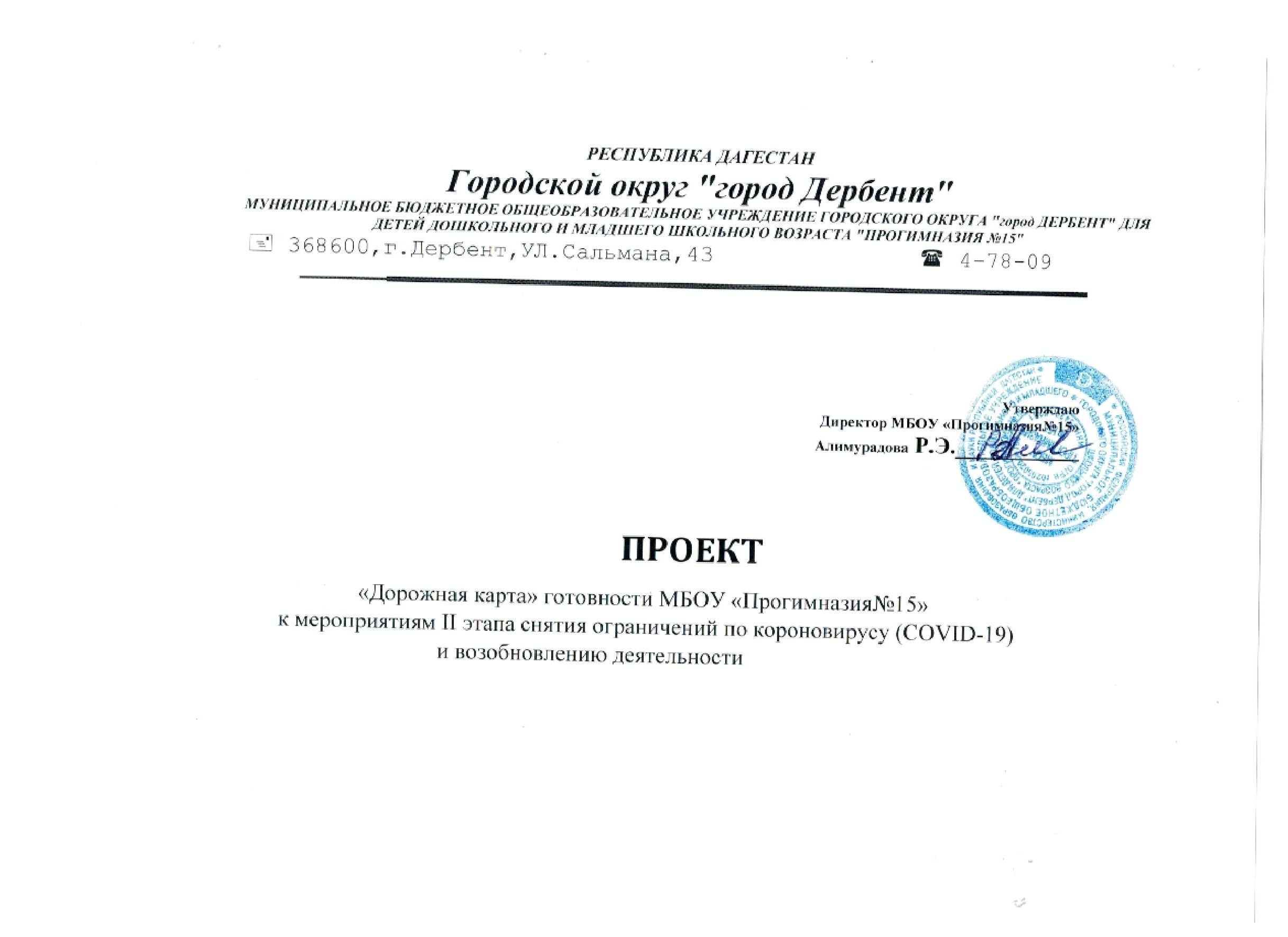 РЕСПУБЛИКА ДАГЕСТАНГородской округ "город Дербент"МУНИЦИПАЛЬНОЕ БЮДЖЕТНОЕ ОБЩЕОБРАЗОВАТЕЛЬНОЕ УЧРЕЖДЕНИЕ ГОРОДСКОГО ОКРУГА "город ДЕРБЕНТ" ДЛЯ ДЕТЕЙ ДОШКОЛЬНОГО И МЛАДШЕГО ШКОЛЬНОГО ВОЗРАСТА "ПРОГИМНАЗИЯ №15" 368600,г.Дербент,УЛ.Сальмана,43                4-78-09УтверждаюДиректор МБОУ «Прогимназия№15»Алимурадова Р.Э.___________ПРОЕКТ«Дорожная карта» готовности МБОУ «Прогимназия№15» к мероприятиям II этапа снятия ограничений по короновирусу (COVID-19)                                         и возобновлению деятельности12Наименование мероприятияСрок исполненияОтветственный исполнительПримечание1. Организационные мероприятия1. Организационные мероприятия1. Организационные мероприятия1.1ИЗДАНИЕ ПРИКАЗОВ:-  о возобновлении работы МБОУ «Прогимназия№15»;- об усилении пропускного режима в ДОО; --усилении	санитарно-эпидемиологического режима.До открытия ДООДиректор1.2Исключение приема на работу лиц старше 65 лет.До открытия ДООДиректорВ условиях сохранения рисков  распространения COVID-191.3Осуществление допуска к работе персонала по результатам иммунно-ферментного анализана наличие антител к COVID-19, проведенного не позднее, чем за 72 часа до начала работыДо открытия ДООДиректорСписки и графики обследования персонала рекомендуется составлять совместно с Роспотребнадзором по РД.1.4Организация приема детей в ДОО только при наличии справки с названием диагноза,пункт 11.3 СанПиН 2.4.1.3049-13 ”Санитарно-эпидемиологическиедлительности заболевания, сведений об отсутствии контакта с инфекционными больными, об эпидокружении.требования устройству, содержанию и организации режима работы дошкольных образовательных организаций” утвержденных постановлением Главного государственного санитарного врача Российской Федерации от 15 мая 2013 г. ЛЬ 261.5Обеспечение наполняемости возрастных групп не более 500/0 от проектной мощности по возможности .За	неделю	до открытия ДООДиректорНеобходимо провести разъяснительную работу с родителями.1.6Обеспечение	установки	дозаторов с антисептическим средством для обработки рук при входе в здание ДОО, в санузлах (в других помещениях ДОО по усмотрению руководителя)До открытия ДООДиректорРядом с антисептиком необходимо разместить плакат или инструкцию, как им обрабатывать руки.Из-за спиртосодержащих препаратов злоупотреблять санитайзерами не стоит. Они сушат кожу рук, особенно детских. А также вместе с патогенной флорой, убивают и полезные бактерии.1.7Проведение генеральной уборки всех помещений ДОО с применением дезинфицирующих средств по вирусному режиму (п. 1).За 	три дня до открытия ДООМедицинские работники Обслуживающий персоналПисьмо Роспотребнадзора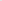 от 08.05.2020 N2 02/8900-2020-24).1.8ПРОВЕДЕНИЕ ИНСТРУКТАЖЕЙ:с обслуживающим персоналом: младший воспитатель, дворник, уборщица помещений, персоналом пищеблока;— с педагогическим персоналом ДОО.В первый день работы ДООМедицинский работникТема инструктажа: «О режиме работы ДОО в условиях нестабильной эпидемиологической обстановки»1.9МЕРОПРИЯТИЯ, 	ПРОВОДИМЫЕ	ВОТНОШЕНИИ ТРАНСПОРТНЫХ СРЕДСТВ Для обеспечения заезда на территорию ДОО служебного специализированного,ЕжедневноДиректоркоммунального, и др.) автотранспорта предусмотреть на входе обязательные дезинфекционные мероприятия или оборудовать для автотранспорта поставщика пищевых продуктов специальную площадку перед въездом в ДОО для передачи товаров, в т.ч. продуктов питания.В случае приема продуктов на площадке при въезде в ДОО после визуального осмотра (бракераж поступающей продукции) доставка в места их хранения осуществляется работниками ДОО (при этом возможно использование мобильных перегрузочных  тачки, переноски и т.п. .Документы, подтверждающие безопасность и качество продуктов питания, накладные, декларации и т.п., предоставляются поставщиком в ДОО в упакованном в водонепроницаемую обложку виде (файлы, папки и т.п.). При передаче документов упаковка обрабатывается получателем продуктов с применением дезинфицирующих средств.ЕжедневноЕжедневноДиректорДиректорКаждый документ должен находиться в отдельной упаковкеПрием-передача любых документов, в том числе на продукты, а также поступление продуктов, прием и возврат тары осуществляется с использованием каждой стороной средств индивидуальной защиты (маски и перчатки).ЕжедневноЕжедневноДиректорДиректорВодитель и (или) экспедитор поставщика кроме маски и перчаток должен быть обеспечен дезинфицирующими салфетками, кожными антисептиками для обработки рук, дезинфицирующими средствам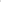 1.10Обеспечить уборку помещений с применением дезинфицирующих средств эффективных в отношении вирусов (текущая дезинфекция) силами технического персонала организации в специальной одеждеЕжедневноЕжедневноМедицинские работникиМедицинские работникиОбеспечивается в отсутствие детей сквозное проветривание помещений.и средствах индивидуальной защиты (маски и перчатки .и средствах индивидуальной защиты (маски и перчатки .1.11Обеспечить дезинфекцию воздушной среды с использованием	приборов обеззараживания воз	аОбеспечить дезинфекцию воздушной среды с использованием	приборов обеззараживания воз	аЕжедневноЕжедневноМедицинскиеработникиИспользовать строго по инструкции от производителя.Использовать строго по инструкции от производителя.1.12Обеспечить работу персонала пищеблоков ДОО с использованием средств индивидуальной защиты (маски и перчатки).Обеспечить работу персонала пищеблоков ДОО с использованием средств индивидуальной защиты (маски и перчатки).ЕжедневноЕжедневноМедицинскиеработникиРаботники пищеблока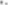 1.13Усилить контроль за организацией питьевого режима, обратив особое внимание на проведение	обработки кулеров и дозаторов.Усилить контроль за организацией питьевого режима, обратив особое внимание на проведение	обработки кулеров и дозаторов.ЕжедневноЕжедневноМедицинские работникиВоспитатели	Усилить педагогическую работу по гигиеническому воспитанию детей и родителей (законных представителей).Обеспечить контроль за соблюдение правил личной гигиены детьми и сотрудниками.Усилить педагогическую работу по гигиеническому воспитанию детей и родителей (законных представителей).Обеспечить контроль за соблюдение правил личной гигиены детьми и сотрудниками.ЕжедневноЕжедневноМедицинскиеработникиВоспитатели групп1.15Мониторинг состояния здоровья воспитанников и сотрудников ДООМониторинг состояния здоровья воспитанников и сотрудников ДООЕженедельноЕженедельноМедицинские работникиВоспитатели	п1.16МЕРОПРИЯТИЯ ПО ВЗАИМОДЕЙСТВИЮ С ПОСЕТИТЕЛЯМИМЕРОПРИЯТИЯ ПО ВЗАИМОДЕЙСТВИЮ С ПОСЕТИТЕЛЯМИПостоянноПостоянноДиректор1.16Обеспечить информирование об особом режиме посещения, способах получения информации по интересующим вопросам без посещения посредством размещения интернет-сайте ДОО и на информационнопосветительских стендах.Обеспечить информирование об особом режиме посещения, способах получения информации по интересующим вопросам без посещения посредством размещения интернет-сайте ДОО и на информационнопосветительских стендах.ПостоянноПостоянноДиректор1.16Обеспечить время нахождения посетителя в помещениях для приема не более 15 миОбеспечить время нахождения посетителя в помещениях для приема не более 15 миПостоянноПостоянноДиректор1.16В помещениях для посетителей не реже 1 раза в час проводить влажную уборку дезинфицищими средствами в местахВ помещениях для посетителей не реже 1 раза в час проводить влажную уборку дезинфицищими средствами в местахПостоянноПостоянноЗаместитель руководителя по АХРожидания, информирования, приема и обслуживания, включая обработку столов,стульев, стендов, а также пишущих принадлежностей.2. Медицинское обслуживание2. Медицинское обслуживание2. Медицинское обслуживание2. Медицинское обслуживание2. Медицинское обслуживание2.1Проведение «утреннего фильтра» с обязательной термометрией с использованием бесконтактных термометров. среди детей и сотрудников с целью своевременного выявления и изоляции детей и взрослых с признаками респираторных заболеваний и повышенной температурой (п. б).ЕжедневноМедицинские работникиПисьмо Роспотребнадзора от 08.05.2020 N2 02/8900-2020-24). В случае выявления детей с признаками респираторных заболеваний и повышенной температурой обеспечивается их незамедлительная изоляция до приезда законных представителей (родителей, опекунов) или приезда бригады«скорой помощи».2.2Использование в работе рекомендаций Ирины Рапопорт (главный научный сотрудник НИИ гигиены и охраны здоровья детей и подростков ФГАУ «Национальный медицинский исследовательский центр здоровья детей» Минздрава России, д. м. н., профессор)«Утренний фильтр в период эпидемии. Утренний фильтр: как проводить, когда дети вернутся с самоизоляции».ЕжедневноМедицинские работники2.3В целях максимального разобщения детей в период проведения утреннего фильтра необходимо исключить их скопление (целесообразно обеспечить бесконтактными термометрами каждую возрастную группу). Дистанционное измерение температуры тела детей и персонала проводится не менее 2 раз в день о-вечеЕжедневноМедицинские работникиВоспитатели группНеобходимо определить для медицинского работника помощника проведения термометрии. Если в здании несколько входов, задействовать их. Также можно составить расписание, в какое время какая группа приходят в 00..2.4Обеспечить всех работников, участвующих в приеме детей, средствами индивидуальной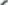 защиты маски и перчатки .ЕжедневноМедицинскиеработникиВоспитатели2.5Обеспечить обязательное нахождение не менее 2-х медицинских работников (врача и медицинской сестры) в группах краткосрочного пребывания детейЕжедневноМедицинские работникиМедицинские работники2.6Организовывать питание детей согласно режиму дня и графика питания. После каждого приема пищи — обрабатывать столы дезсредствами (п. 10).ЕжедневноМедицинские работники Обслуживающий персоналМедицинские работники Обслуживающий персоналПисьмо Роспотребнадзора от 08.05.2020 N2 02/8900-2020-24).2.7Проводить после каждого приема пищи дезинфекцию путем погружения в дезинфицирующий раствор столовой и чайной посуды, столовых приборов с последующим мытьем и высушиванием посуды на полках, решетках, стеллажах в вертикальном положении или на «ребре» либо мытьем в посудомоечной машине с соблюдением температурного режима.п. 11, 12 .ЕжедневноМедицинские работники Обслуживающий персоналМедицинские работники Обслуживающий персоналПисьмо Роспотребнадзора от 08.05.2020 N2 02/8900-2020-24).2.8Проведение дезинфицирования 	рабочих поверхностей, полов, дверных ручек и мебели во время динамических пауз в групповых помещениях (п. 11).Обеспечить проветривание и обеззараживание бактерицидными установками после уборки помещения (п. 13, 12).ЕжедневноМедицинскиеРаботникиОбслуживающий персоналМедицинскиеРаботникиОбслуживающий персоналПисьмо Роспотребнадзора от 08.05.2020 02/8900-2020-24). Проветривание проводится не менее10 минут через каждые 1,5 часа. В помещениях групповых и спальнях обеспечивается естественное сквозное или угловое проветривание. Сквозное проветривание в присутствии детей не проводится. Проветривание через сан злы не допускается.2.9Медицинским работникам:• усилить контроль за:— здоровьем детей и сотрудников;— за состоянием территории ДОО;— за здоровьем воспитанников;ЕжедневноМедицинскиеработникиМедицинскиеработникиза организацией и проведением физкультурного занятия на открытом воздухе; • осматривать и опрашивать детей на наличие заболеваний, измерять температуру — два раза в день;следить за графиком проветривания помещений, качеством проведения влажной уборки и дезинфекции;обеспечить соблюдение санитарного режима;обеззараживать воздух в помещениях детского сада устройствами, разрешенными к использованию в присутствии людей (автономные или встроенные в систему вентиляции ультрафиолетовые, бактерицидные облучатели закрытого типа — рециркуляторы, установки обеззараживания воздуха на основе использования постоянных электрических полей.3.0рганизационно-педагогические мероприятия3.0рганизационно-педагогические мероприятия3.0рганизационно-педагогические мероприятия3.0рганизационно-педагогические мероприятия3.0рганизационно-педагогические мероприятия3.1Реализовывать основную образовательную программу дошкольного образования в ДООПостоянноЗаместитель руководителя 3.2Организовывать с учетом погодных условий максимальное проведение мероприятий с участием детей на открытом воздухеЕжедневноЗаместитель руководителя Медицинскиеработники Воспитатели	Массовые мероприятия, в том числе родительские собрания, исключить.3.3при посещении ДОО необходимо предусмотреть ограничения по проведению образовательной деятельности в помещениях образовательной организации, где могут находиться разные дошкольные группы детей залы для занятий изической к ль ой,ЕжедневноМедицинские работникиКонтакты детей дошкольной группы с детьми из других групп должны быть исключены, дети из разных дошкольных групп не должны пользоваться общимимузыкальные залы и т.п.), а также прогулок на свежем воздухепомещениями, за исключением медицинского кабинета.3.4Скорректировать игры детей на прогулкахЕжедневноСт.воспитательОбязать воспитателей следить, чтобы дети гуляли на групповой площадке, которая отведена строго для них, и не контактировали с детьми из д х п.3.5Максимально проводить занятия для детей на свежем воздухе. (п. 10).Не проводить совместные праздники и концерты, а общесадовские мероприятия оганизовывать в новом формате.ЕжедневноСт.воспитательПисьмо Роспотребнадзора от 08.05.2020 N2 02/8900-2020-24).3.6Отдалять детей друг от друга во время индивидуальной деятельности и сна (по возможности)ЕжедневноЗаместитель руководителя Воспитатели группВо время занятий лепкой, рисованием, конструированием и другими видами индивидуальной деятельности детей можно рассадить друг от друга. Также можно расставить кровати, чтобы во время дневного сна дети были удалены (в шахматном порядке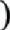 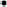 4.Информационная4.Информационная4.Информационнаяработаработаработа4.1Проведение	санитарно-просветительской работы с родителями:— индивидуальные беседы; — печатная информация в уголках здоровья, информационных стендах;— размещение информации на сайте детского сада; размещение информации на имеющейся страничке в социальной сети Инстарам.Систематически Директор, Воспитатели групп4.2Организовать ежедневный мониторинг по ситуации, связанной с коронавирусом в рамках информационного поля ДОО, организовать ежедневный сбор информации о случаях заболеваний новым коронавирусом.ЕжедневноДиректорсотрудников ДОО и принимаемых мерах по недопущению распространению инфекции